DDPE/DEI – EQUIPE FAZENDA GOVERNO DO ESTADO DE SÃO PAULO SECRETARIA DE ESTADO DOS NEGÓCIOS DA FAZENDACOORDENAÇÃO DA ADMINISTRAÇÃO FINANCEIRADEPARTAMENTO DE DESPESA DE PESSOALFORMULÁRIO DE :COMUNICADO DE GOZO DE FÉRIAS - E.F.P. DEC. Nº 29.439/8805IDENTIFICAÇÃO DA UNIDADE: DE ENSINO REGIÃO LESTE 3: DE ENSINO REGIÃO LESTE 3: DE ENSINO REGIÃO LESTE 3CÓD.UA./ DENOMINAÇÃO:      CÓD.UA./ DENOMINAÇÃO:      CÓD.UA./ DENOMINAÇÃO:      MUNICÍPIO: SÃO PAULOMÊS/ANO/REF:     UCD: 02022IDENTIFICAÇÃO DO SERVIDORRG:      RS/PV/EX:      NOME:      NOME:      CARGO/FUNÇÃO:      CARGO/FUNÇÃO:      CARGO/FUNÇÃO DESIGNADO:      CARGO/FUNÇÃO DESIGNADO:      TIPO DE DESIGNAÇÃOTIPO DE DESIGNAÇÃOA PARTIR DE:      DADOS PARA PAGAMENTOQTDE. DIAS:      PERÍODO DE GOZO:        A       EXERCÍCIO:      GRATIFICAÇÃO POR ATIVIDADE DE JULGAMENTO (GRAJ)MÉDIA PERCENTUAL:      GRATIFICAÇÃO POR ATIVIDADE DE JULGAMENTO (GRAJ)VALOR:      OUTROSVALOR:      FÉRIAS ANULADASQTDE. DIAS:      PERÍODO:         A        EXERCÍCIO:      OBS:     ASSUMO PLENA RESPONSABILIDADE PELA VERACIDADE DAS INFORMAÇÕESLOCAL:      DATA: 04/06/2018PREENCHIDO POR:      ASSINATURA E CARIMBO DO RESPONSÁVEL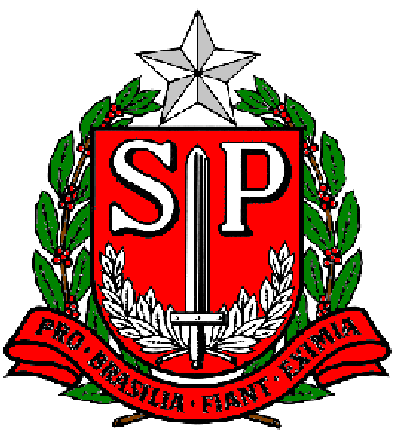 